THE ROYAL CANADIAN LEGION NEW BRUNSWICK COMMAND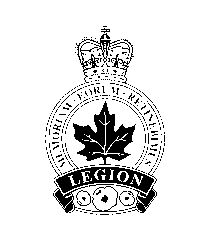 62nd annual YOUTH LEADERSHIP CAMP- June 30th to July 6th, 2024*Please PRINT CLEARLY:**ALL successful applicants will receive an acceptance letter by email in April. (could go to junk mail).**EXTRA-CURRICULAR & COMMUNITY ACTIVITES: Please list all activities that you have been involved with during your high school years. Example: Student Government, NBIAA sports, community Athletic Association, Scouts/Guides, Drama & Music groups, Cadets, school clubs, community volunteering…SPORTS AND RECREATIONAL ACTIVITIES: Please indicate by placing a check mark in the appropriate column, based on your experience, for each of the following sports:IMPORTANT DATES:APPLICANT: ALL APPLICATIONS completed & returned to school representative – FEB. 16, 2024SCHOOL: ALL APPLICATIONS returned (in person) to local Legion branch – before MARCH 1, 2024BRANCH: ALL APPLICATIONS processed and returned to District Commander – MARCH 15, 20246.  RECOMMENDED BY BRANCH:                               NAME OF BRANCH: _________________________________________  #_______________  SECRETARY:)_______________________________________  DATE: __________________  THE ROYAL CANADIAN LEGION NEW BRUNSWICK COMMANDTHIS REFERENCE IS TO BE COMPLETED BY THE SCHOOL REPRESENTATIVE   Please rate the applicant by circling one of the numbers on the following scale: SCHOOL: SCHOOL: SCHOOL: GRADE:COMMUNITY:COMMUNITY:COMMUNITY:NAME:NAME:NAME:PREFERRED NAME:DOB (MM/DD/YYYY):DOB (MM/DD/YYYY):GENDER:ADDRESS:ADDRESS:ADDRESS:CITY/TOWN:CITY/TOWN:POSTAL CODE:POSTAL CODE:EMAIL:EMAIL:EMAIL:PHONE:PHONE:CELL:CELL:MEDICARE:EXP.EXP.MEDICATIONS:MEDICATIONS:MEDICATIONS:MEDICATIONS:MEDICAL CONDITIONS / ALLERGIES:MEDICAL CONDITIONS / ALLERGIES:MEDICAL CONDITIONS / ALLERGIES:MEDICAL CONDITIONS / ALLERGIES:MEDICAL CONDITIONS / ALLERGIES:MEDICAL CONDITIONS / ALLERGIES:MEDICAL CONDITIONS / ALLERGIES:EMERGENCY CONTACT #1:EMERGENCY CONTACT #1:EMERGENCY CONTACT #1:EMERGENCY CONTACT #1:RELATIONSHIP:RELATIONSHIP:RELATIONSHIP:EMAIL:EMAIL:PHONE:PHONE:CELL:CELL:CELL:EMERGENCY CONTACT #2:EMERGENCY CONTACT #2:EMERGENCY CONTACT #2:EMERGENCY CONTACT #2:RELATIONSHIP:RELATIONSHIP:RELATIONSHIP:EMAIL:EMAIL:PHONE:PHONE:CELL:CELL:CELL:Please indicate if you will be attending a different school in the fall:Please indicate if you will be attending a different school in the fall:Please indicate if you will be attending a different school in the fall:Please indicate if you will be attending a different school in the fall:Please indicate if you will be attending a different school in the fall:Please indicate if you will be attending a different school in the fall:Please indicate if you will be attending a different school in the fall:Please indicate if you will be applying to another camp during this time period:Please indicate if you will be applying to another camp during this time period:Please indicate if you will be applying to another camp during this time period:Please indicate if you will be applying to another camp during this time period:Please indicate if you will be applying to another camp during this time period:Please indicate if you will be applying to another camp during this time period:Please indicate if you will be applying to another camp during this time period:EXTRA-CURRICULAR/COMMUNITY ACTIVITYROLEYEARSPORT & RECREATIONAL ACTIVITYHIGH SCHOOL / COMMUNITY TEAMPHYS. ED. CLASS / INTRAMURALSNO EXPERIENCEBADMINTONBASEBALLBASKETBALLCANOEINGCHEERLEADINGDANCINGFIELD HOCKEYFOOTBALLGYMNASTICSICE HOCKEYRINGETTERUGBYSOCCERSWIMMINGTRACK AND FIELDVOLLEYBALLOTHER:YESNODo you hold a valid FIRST AID / CPR certificate?Are you a certified LIFEGUARD?School:School:Name of applicant: Name of applicant: Name of reference: Position: Signature of reference: Signature of reference: Signature of school principal:Signature of school principal:Low                              Average                             HighMaturity1	2	3	4	5	6	7	8	9	10Integrity1	2	3	4	5	6	7	8	9	10Initiative1	2	3	4	5	6	7	8	9	10Enthusiasm1	2	3	4	5	6	7	8	9	10Leadership Potential1	2	3	4	5	6	7	8	9	10Ability to accept responsibility1	2	3	4	5	6	7	8	9	10Dependability1	2	3	4	5	6	7	8	9	10Ability to get along with others1	2	3	4	5	6	7	8	9	10Independence 1	2	3	4	5	6	7	8	9	10Student’s academic average60%-69%         70%-79%	  80%-89%    90%-100%Please explain what role you see this student contributing to your school, as a leader, this upcoming school year and why this student would benefit from attending The Royal Canadian Legion New Brunswick Command leadership camp?  